LV  anglais   AIDE A LA PROGRAMMATION       Programmes 2016    DU CP AU CM2ACTIVITE LANGAGIERES 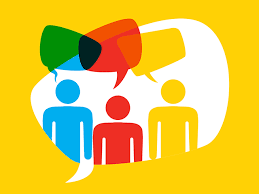  Prendre part à une conversation C 2        Réagir et dialoguer  C 3  Compétences des programmes : Poser des questions simples.Mobiliser des énoncés adéquats au contexte dans une succession d’échanges ritualisés.Utiliser des procédés très simples pour commencer, poursuivre et terminer une conversation brève.Connaissances et compétences associéesÉtablir un contact social (saluer, se présenter, présenter quelqu’un...). Demander à quelqu’un de ses nouvelles et réagir en utilisant des formules de politesse. Dialoguer pour échanger / obtenir des renseignements (itinéraire, horaire, prix...). Dialoguer sur des sujets familiers (école, loisirs, maison...). Réagir a des propositions, dans des situations de la vie courante (remercier, féliciter, présenter des excuses, accepter, refuser...).Lexique : mobilisation de mots isolés, d’expressions simples et d’éléments culturels pour des informations sur la personne, les besoins quotidiens, son environnement.  Grammaire : contrôle limité de quelques structures et formes grammaticales simples appartenant à un répertoire mémorisé. Phonologie : reproduction des sons, de l’accentuation, des rythmes, et des courbes intonatives propres à chaque langue.Exemples de situations, d’activités, de méthodologie et de ressources pour l’élèveUtiliser les moyens langagiers adéquats pour commencer, poursuivre et terminer une conversation simple et brève ;s’appuyer sur la situation de communication, les schémas intonatifs et les auxiliaires visuels, dont la gestuelle, pour déduire le sens d’un message oral et réagir ; répondre à des questions simples et en poser pour poursuivre / relancer la conversation ; mémoriser des expressions courantes pour indiquer qu’il a compris ou qu’il n’a pas compris, pour demander la répétition, pour exprimer ses goûts et ses sentiments, pour solliciter l’avis de l’interlocuteur, exprimer son opinion, l’accord, le désaccord ; utiliser quelques onomatopées et moduler sa voix pour exprimer un sentiment, une hésitation, la surprise, le dégoût...Repères de progressivitéAttendus de fin de cycle (référence au CECR)Niveau A1 (niveau introductif ou de découverte) : L’élève est capable de communiquer, de façon simple, à condition que l’interlocuteur soit disposé à répéter ou à reformuler ses phrases plus lentement et à l’aider à formuler ce qu’il essaie de dire.Niveau A2 (niveau intermédiaire) : L’élève est capable d’interagir de façon simple et de reformuler son propos pour s’adapter à l’interlocuteur.CONNAISSANCESGRAMMAIREPHONOLOGIEGrammaire :Phonologie 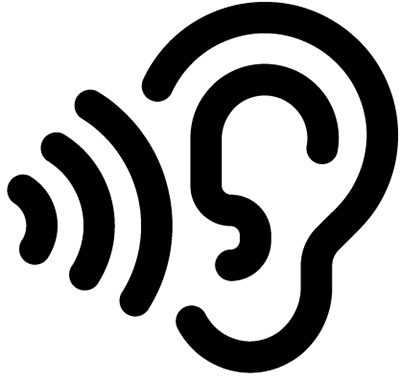 Comprendre l’oral    C2           Ecouter et comprendre   C3Compétences des nouveaux programmes :Ecouter et comprendre des messages oraux simples relevant de la vie quotidienne, des histoires simples. Exercer sa mémoire auditive à court et à long terme pour mémoriser des mots, des expressions courantes. Utiliser des indices sonores et visuels pour déduire le sens de mots inconnus, d’un message.Connaissances et compétences associées :Comprendre l’ensemble des consignes utilisées en classe. Suivre les instructions données. Comprendre des mots familiers et des expressions courantes. Suivre le fil d’une histoire simple (conte, légende...). Identifier le sujet d’un message oral de courte durée. Comprendre et extraire l’information essentielle d’un message oral de courte durée.Lexique : répertoire de mots isolés, d’expressions simples et d’éléments culturels concernant des informations sur la personne, son quotidien et son environnement.Grammaire : reconnaissance de quelques structures et formes grammaticales simples appartenant à un répertoire mémorisé. Phonologie : reconnaissance des sons, de l’accentuation, des rythmes, et des courbes intonatives propres à chaque langue.Exemples de situations, d’activités, de méthodologie et de ressources pour l’élèveSe mettre en position d’écoute. Utiliser les indices extralinguistiques (visuels et sonores). S’appuyer sur la situation d’énonciation (qui parle, où, quand ?). Déduire un sentiment à partir d’une intonation. Reconstruire du sens à partir d’éléments significatifs (selon les langues, accents de phrase, accents de mots, ordre des mots, mots-clés...). Repérer les connecteurs élémentaires et identifier quelques repères chronologiques dans un discours, un récit, un dialogue. S’appuyer sur des indices culturels.Utiliser des supports et outils numériques (fichiers mp3, mp4, écrans...).Repères de progressivitéAttendus de fin de cycle (référence au CECR)Niveau A1 (niveau introductif ou de découverte) : L’élève est capable de comprendre des mots familiers et des expressions très courantes sur lui- même, sa famille et son environnement immédiat (notamment scolaire)Niveau A2 (niveau intermédiaire) : L’élève est capable de comprendre une intervention brève si elle est claire et simple.CONNAISSANCESGRAMMAIREPHONOLOGIEGrammaireNoms indénombrables (hair     toast)Impératif  (affirmatif et négatif)Présent simple première personne au singulier forme affirmative (I live I have)Présent  BE + ingPremière approche du prétérit simple affirmatif (littérature jeunesse) blocs lexicalisésDistinction « be » et « have » au présent simple (première et troisième personne du singulier)Déterminants   a      thePossessifs :  my     your      his     her Pronoms personnels sujets : 1ère pers du plur   we have got, we have  +   3ème pers du singCapacité : canPlace de l’adjectifConjonctions   and     butPrépositions    for    at     in   on      from    along     past        /           particules adverbiales      up   down    outAdverbes :     left  -   right  -  straight onL’expression de la possession (le génitif)PhonologieSchémas intonatifs, descendant ou ascendantMots accentués dans la phrase ; rythme de la phraseSons longs et courtsIdentification de la valeur expressive d’une intonation : joie, colère….Réductions vocaliques avec les formes contractées des auxiliaires Pronoms personnels et adj possessifs : he’s / hisDiphtongues : rain, down, spider….Identification des phonèmes [ z ] et [ s ]    marque du plurielRéalisation du morphème « s » du pluriel et réalisation [z] : hands   knees….S’exprimer oralement en continu   C 2        Parler en continu   C 3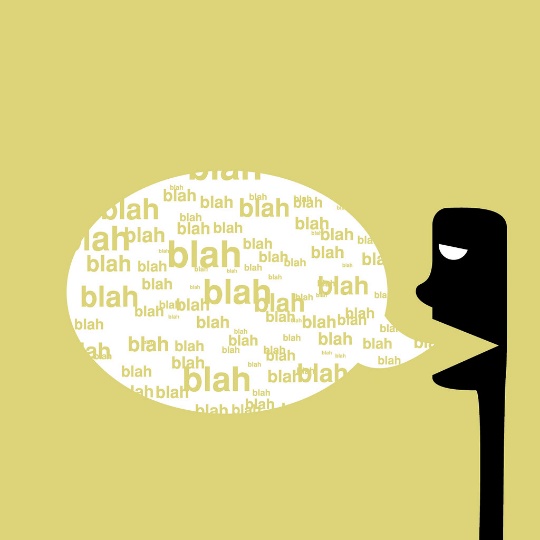 Compétences des nouveaux programmes  Mémoriser et reproduire des énoncés.S’exprimer de manière audible, en modulant débit et voix.Connaissances et compétences associéesReproduire un modèle oral (répéter, réciter...) Lire à haute voix et de manière expressive un texte bref. Se présenter oralement et présenter les autres. Décrire son environnement quotidien, des personnes et/ou des activités culturellement connotées. Raconter une histoire courte à l’aide de supports visuels. Faire une brève annonce (date, anniversaire, invitation...) en situant l’événement dans le temps et l’espace.Lexique : Mobilisation de mots isolés, d’expressions simples et d’éléments culturels pour des informations sur la personne, les besoins quotidiens, son environnement.Grammaire : Quelques structures et formes grammaticales simples appartenant à un répertoire mémorisé. Phonologie : Reproduction des sons, de l’accentuation, des rythmes, et des courbes intonatives propres à chaque langue.Exemples de situations, d’activités, de méthodologie et de ressources pour l’élèveS’entraîner à reproduire des énoncés et les mémoriser. Passer par les hésitations et les faux démarrages propres à l’oral. Mobiliser à bon escient ses connaissances phonologiques, grammaticales, lexicales et culturelles. Être audible. Moduler sa voix pour s’approprier les schémas intonatifs spécifiques. S’enregistrer sur un support numérique (audio ou vidéo).Repères de progressivitéAttendus de fin de cycleNiveau A1 (niveau introductif ou de découverte) :L’élève est capable d’utiliser des expressions et des phrases simples pour parler de lui et de son environnement immédiat. Niveau A2 (niveau intermédiaire) : L’élève est capable de produire en termes simples des énoncés sur les gens et les choses.CONNAISSANCESGRAMMAIREPHONOLOGIEGrammairePrésent simple    I live I like        bloc lexicalisé    Introduction du futur  « will + verbeImpératif     Nombres ordinaux et cardinauxNoms indénombrablesPrépositions : near    in      de temps « on » + jour      Particules adverbiales : up, downConjonction : andPronoms personnels sujets Déterminants : a  an   theBe / Have, have got     1ère pers du singPhonologieRespect des formes faibles ; accent des polysyllabes ; rythme ; bonne segmentation ; reproduction correcte des phonèmes spécifiques à l’anglaisSchémas intonatifs adaptésBonne réalisation des plosives à l’initiale et réalisation plus faible en finale (The basic plosives in English are t, k, and p (voiceless) and d, g, and b (voiced))Réalisation du phonème [D] this, mother, father, brotherBonne réalisation du morphème du plurielExpression fluide et liaisons pertinentes, bonne réalisation de la longueur et de la qualité des sons vocaliquesBonne prise en compte des diphtongues (voyelles composées de deux sons différents sur lesquels on glisse en passant de l'un à l'autre)Lire et comprendre  C 3 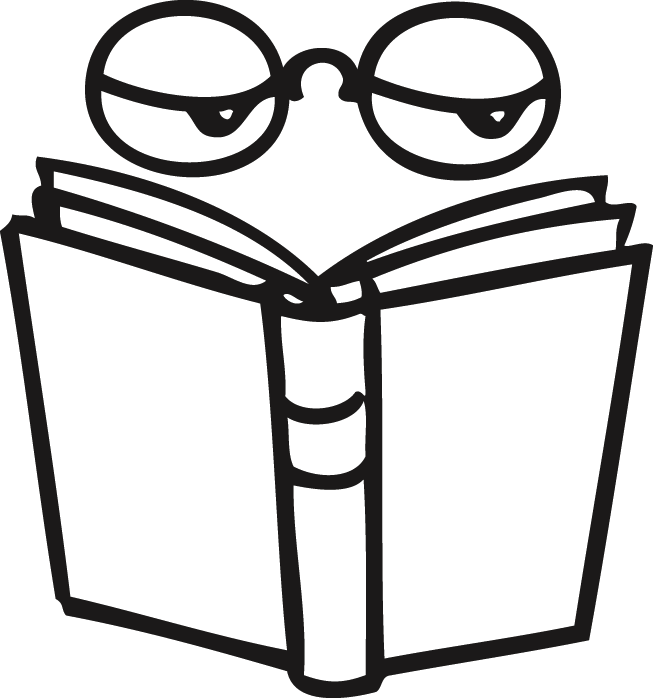 Compétences des nouveaux programmes :Utiliser le contexte, les illustrations et les connaissances pour comprendre un texte. Reconnaître des mots isolés dans un énoncé, un court texte.S’appuyer sur des mots outils, des structures simples, des expressions rituelles. Percevoir la relation entre certains graphèmes et phonèmes spécifiques à la langue. Connaissances et compétences associéesComprendre des textes courts et simples (consignes, correspondance, poésie, recette, texte informatif, texte de fiction…) accompagnés d’un document visuel, en s’appuyant sur des éléments connus.Lexique : répertoire de mots isolés, d’expressions simples et d’éléments culturels concernant des informations sur la personne, son quotidien et son environnement.Grammaire : reconnaissance de quelques structures et formes grammaticales simples appartenant à un répertoire mémorisé. Lien phonie/graphie : perception de la relation entre certains graphèmes, signes et phonèmes spécifiques à la langue.Exemples de situations, d’activités, de méthodologie et de ressources pour l’élèveIdentifier le type de document. S’appuyer sur les indices textuels et paratextuels pour émettre des hypothèses de sens sur le contenu du document. Reconnaitre des mots isolés dans un énoncé ou un texte court. S’appuyer sur les mots outils, les structures simples. Repérer des éléments significatifs (graphiques, syntaxiques, morphologiques, lexicaux, culturels) lui permettant de reconstruire le sens du texte. Rassembler des écrits de natures différentes et s’y référer. Utiliser des supports et outils numériques (pages web, écrans...).Repères de progressivitéAttendus de fin de cycleNiveau A1 (niveau introductif ou de découverte) : L’élève est capable de comprendre des mots familiers et des phrases très simples Niveau A2 (niveau intermédiaire) L’élève est capable de comprendre des textes courts et simples	Le document Eduscol « repères de progressivité linguistique » cycle 2 ne traite pas explicitement de cette activité langagière. 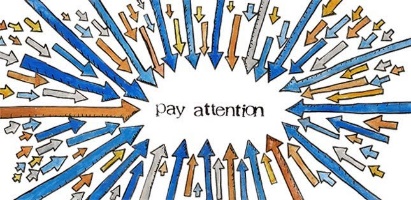               Cela ne signifie pas pour autant une exclusion du développement de cette compétence en cycle 2. Il est important de permettre à l’élève de développer des compétences de compréhension à l’instar de ce qu’il développe dans sa langue maternelle : classement des textes selon leur nature (comptines, chants, recettes, fiches techniques de fabrication, albums (avec repérage possible quand cela se présente d’une phrase qui se répète régulièrement, du nom de personnages, de mots fréquents connus, de mots « transparents »… ) dialogues, affiches repères avec consignes, affichages référents (couleurs, nombres …) affichages culturels. Il est important de permettre à l’élève de se construire de manière très progressive des premiers repères de liens phonie-graphie. Des outils d’aide à la mémorisation de la prononciation peuvent être développés dans le cahier d’anglais (classement de mots : Friday, five, nine, white… // Six, pink, fish)CONNAISSANCESGRAMMAIREPHONOLOGIEGrammaireImpératifBE au présent et au prétéritPrésent simple     Introduction du futurPlace de l’adjectifDéterminant    THEConjonctions AND   ORPrépositions  FROM  ON    TO    ATDéterminants adjectifs possessifs     MY       YOURPhonologieDécouverte des régularités Phonie / GraphieLa lettre « r » finale dans « dear, order » par exempleLe morphème « s » apples, chips,  St James’s parkLettres muettes « listen »Le digraphe /ea/ et ses réalisations : read, beat [i :]     dear [ie]      steak [ei]Allongement de la voyelle par présence d’un « r » graphique :    order     burger…..Influence d’une double consonne sur la longueur de la voyelle qui précède :   jelly     eggs      applesEcrire  C 3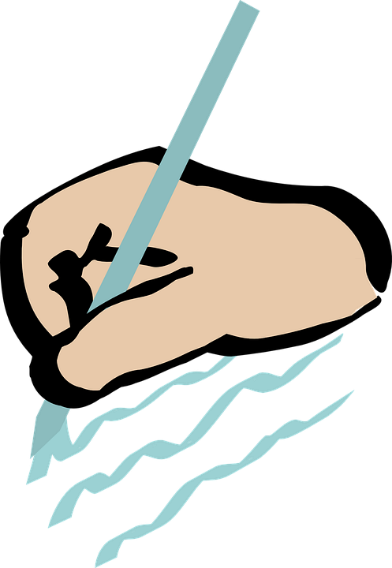 Compétences des nouveaux programmes :Ecrire des mots et des expressions dont l’orthographe et la syntaxe ont été mémorisées. Mobiliser des structures simples pour écrire des phrases en s’appuyant sur une trame connue.Connaissances et compétences associées :Copier des mots isolés et des textes courts. Écrire sous la dictée des expressions connues. Renseigner un questionnaire. Produire de manière autonome quelques phrases sur soi-même, les autres, des personnages réels ou imaginaires. Décrire des objets, des lieux. Raconter succinctement des expériences vécues ou imaginées. Rédiger un courrier court et simple, en référence à des modèles (message électronique, carte postale, lettre).Lexique : Mobilisation de mots isolés, d’expressions simples et d’éléments culturels pour des informations sur la personne, les besoins quotidiens, son environnement.Grammaire : Quelques structures et formes grammaticales simples appartenant à un répertoire mémorisé. Lien phonie/graphie : Perception de la relation entre certains graphèmes.Exemples de situations, d’activités, de méthodologie et de ressources pour l’élève Recopier pour mémoriser l’orthographe et la syntaxe. Mobiliser ses acquis langagiers et culturels pour produire des phrases ou un texte personnel en s’appuyant sur une trame connue (d’un message, d’une lettre, d’un poème, de textes informatif, narratif...). Se relire pour améliorer ses productions écrites. Mettre ses acquis au service d’une écriture créative (niveau A2). Écrire à l’aide d’un clavier adapté à la langue étudiée.Repères de progressivitéAttendus de fin de cycleNiveau A1 (niveau introductif ou de découverte) : L’élève est capable de copier un modèle écrit, d’écrire un court message et de renseigner un questionnaire simple.Niveau A2 (niveau intermédiaire) : L’élève est capable de produire des énoncés simples et brefs.Le document Eduscol « repères de progressivité linguistique » cycle 2 ne traite pas explicitement de cette activité langagière. Cela n’exclut pour autant des activités porteuses de sens pour les élèves au regard d’une tâche donnée, de permettre aux élèves comme en fin de cycle 1 de s’essayer à écrire en privilégiant des mots très fréquents, usuels et porteur de régularités dans la langue cible.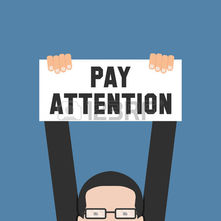 CONNAISSANCESGRAMMAIREPHONOLOGIEGrammaireNombres ordinaux et cardinaux (de 1 à 12)Pluriel des nomsPlace de l’adjectifPrépositions de lieu INCoordination ANDBE au présent à la 3ème pers du plurielPrésent simple 1ère pers et 3ème pers du sing  (pour la 1ère pers du sing, HAVE   HAVE GOT     BE   LIKE)Prétérit 1ère pers du singWILL + verbePhonologieRepérage de quelques régularités dans le passage de la phonie à la graphie et inversementLe morphème « s »  	Mise en œuvre, supports et projets possibles A VENIR………………………Niveau A1Niveau A2Les champs lexicaux abordés se rapportent à l’environnement immédiat de l’élève.Les champs lexicaux s’enrichissent et se rapportent à un environnement plus élargi.L’élève a recours à des éléments figés et/ou mémorisés, lors d’échanges ritualisés.L’élève construit des énoncés proches de ceux rencontrés en classe pour interagir et il les enrichit et les complexifie progressivement lors d’échanges plus spontanés.L’élève peut répondre à des questions dans un premier temps, puis il peut en poser grâce à des modèles.L’élève est capable de poser des questions à son interlocuteur de manière plus autonome.L’élève interagit très simplement avec un débit lent et peut avoir besoin de pauses pour chercher ses mots.L’élève peut demander à l’interlocuteur de l’aider, de répéter et/ou de reformuler lentement son message.L’élève interagit simplement avec un débit adapté. Il a moins recours aux pauses.L’élève a moins souvent besoin de solliciter l’interlocuteur pour des aides et des répétitions. Il est encouragé à prendre des risques, l’erreur n’étant pas un frein à l’intelligibilité des messages véhiculés.CPCE1CE2CM1CM2Etablir un   contact socialSaluer et prendre congéJ’utilise une formule pour saluerJe sais saluer et prendre congéDeux à trois formulesJe sais saluer le matin et l’après- midi et prendre congéJe sais saluer et prendre congé à différents moments de la journéeJe sais saluer et prendre congé selon le moment de la journée.Etablir un   contact socialSaluer et prendre congéHello!Hello, Good morning, Miss/ Sir! Good bye!Hello, Good morning, good afternoon/ Goodbye, bye bye Miss/ Sir! See you !Hello everybody, Good morning, Good afternoon, Good evening, Good bye/ bye bye Miss/ Sir! See you on Monday !Nice to meet you!Hello everybody, Good morning, Good afternoon, Good evening, Good night, Good Bye Miss/ Sir, Bye bye! See you on Monday !Nice to meet you!Se présenterDire et demander le nom/ l’identitéJe peux :-donner mon nom-demander le nom (facultatif)Je peux :-donner mon nom-demander le nomJe peux :-donner mon nom/ mon identité-demander le nom/ identitéJe peux :-donner mon nom/ mon identité-demander le nom/ identitéJe peux :-donner mon nom/ mon identité-demander le nom/ identitéSe présenterDire et demander le nom/ l’identitéWhat’s your name?Kevin/ My name is Kevin.What’s your name?Kevin/ My name is Kevin.What’s your name? Kevin/My name is Kevin. Who are you?I’m Kevin.What’s your name? My name is Kevin. Who are you? I’m Kevin.What’s your name? My name is Kevin. Who are you? I’m Kevin.Dire etdemander l’âgeJe peux :-donner mon âge-demander l’âge (facultatif)Je peux :-donner mon âge-demander l’âgeJe peux :-donner mon âge-demander l’âgeJe peux :-donner mon âge/ ma date d’anniv.-et poser les questionsJe peux :-donner mon âge/ ma date d’anniv.-et poser les questionsDire etdemander l’âgeHow old are you? I’m seven.Lexique : numbers jusqu’à 7How old are you? I’m seven.Lexique : numbers jusqu’à 12How old are you? I’m seven. Lexique : numbers jusqu’à 20How old are you? I’m seven years old.When is your birthday? My birthday is in MarchLexique : Numbers: Jusqu’à 50How old are you? I’m seven years old/ I’m seven and a half.When is your birthday? It’s in March / It’s in March. It’s on March 25th.Numbers:Jusqu’à 100Dire et demander où on vit et d’où on vientJe sais :-dire où je vis-demander le lieu de vieJe sais :-dire où je vis-demander le lieu de vieJe sais :-dire où je vis et d’où je viens-poser les questionsJe sais :-dire où je vis et d’où je viens-poser les questionsDire et demander où on vit et d’où on vientWhere do you live ? I live in Pau.Where do you live ? I live in Pau.Where do you live ? I live in Pau.Where are you from? I’m from France /( I’m French).Where do you live ? I live in… a city , in a village/ in a flat/ in an apartment / in a house /…Where do you come from? I come from France (/I’m French)Donner et demander l’adresse, le numéro detéléphoneJe peux :-donner mon numéro de tel-poser la questionJe peux :-donner mon numéro de tel-poser la questionJe peux :-donner mon numéro de tel-poser la questionJe peux :-donner mon numéro de tel-poser la questionDonner et demander l’adresse, le numéro detéléphoneWhat’s your phone number? My phone number is 013 125 368What’s your phone number?My phone number is 013 125 368 (or mobile phone number)What’s your address ?My address is…..What’s your phone number?My phone number is 013 125 368(or mobile phone number)What’s your address ?My address is…..What’s your phone number?My phone number is 013 125 368(or mobile phone number)What’s your address ?My address is…..Présenter quelqu’unDire etdemander le Pas d’attendus en cycle 2 Pas d’attendus en cycle 2 Pas d’attendus en cycle 2Je peux :-donner le nom d’un tiers, son identité.-poser la questionJe peux :-donner le nom d’un tiers, son identité.-poser la questionnom de quelqu’un/son identité Pas d’attendus en cycle 2 Pas d’attendus en cycle 2 Pas d’attendus en cycle 2Je peux :-donner le nom d’un tiers, son identité.-poser la questionJe peux :-donner le nom d’un tiers, son identité.-poser la questionnom de quelqu’un/son identité Pas d’attendus en cycle 2 Pas d’attendus en cycle 2 Pas d’attendus en cycle 2His/Her name is.. What's his/her name? Who is this ? This is my sister / It’s my teacher…His/Her name is.. What's his/her name? Who is this ? This is my sister / It’s my teacher… Pas d’attendus en cycle 2 Pas d’attendus en cycle 2 Pas d’attendus en cycle 2Je peux :Je peux :Dire etdemander l’âge de quelqu’un Pas d’attendus en cycle 2 Pas d’attendus en cycle 2 Pas d’attendus en cycle 2-donner l’âge d’un tiers/ sa dated’anniversaire-et poser les questions-donner l’âge d’un tiers/ sa date d’anniversaire-et poser les questionsDire etdemander l’âge de quelqu’un Pas d’attendus en cycle 2 Pas d’attendus en cycle 2 Pas d’attendus en cycle 2How old is he/she? He/ she is…When is his/her birthday?His/her birthday is in March.How old is he/she? He/ she is10 and a half.When is his/her birthday? His/her birthday is in Pas d’attendus en cycle 2 Pas d’attendus en cycle 2 Pas d’attendus en cycle 2March.Dire et demander où vit un tiers et d’où il vient Pas d’attendus en cycle 2 Pas d’attendus en cycle 2 Pas d’attendus en cycle 2Je sais :-dire où vit un tiers et d’où il vient-poser les questionsJe sais :-dire où vit un tiers et d’où il vient-poser les questionsDire et demander où vit un tiers et d’où il vient Pas d’attendus en cycle 2 Pas d’attendus en cycle 2 Pas d’attendus en cycle 2He lives in...Where does he live?Where is he/she from? He/she is from France. He's FrenchWhere does he live? He lives in a big city, in a house, in a flat, in an apartment He's FrenchWhere does he/ she live? She lives in a city, in a village…Demander à quelqu’un de ses nouvelles et réagir en utilisant des formules de politesse Formuler des vœux,des souhaits Utiliser des formules de politesse Présenter des excusesJe peux :-donner de mes nouvelles (1 formule)-poser la question (facultatif)Je peux :-donner de mes nouvelles (2 ou 3 formules)-poser la questionJe peux :-donner de mes nouvelles (3 formules)-poser des questionsJe peux :-donner de mes nouvelles (5 formules)-poser des questionsJe peux :-interroger et produire une réponse composée de deux éléments coordonnéesDemander à quelqu’un de ses nouvelles et réagir en utilisant des formules de politesse Formuler des vœux,des souhaits Utiliser des formules de politesse Présenter des excusesHow are you Tasmin? I'm fine / Thank you!Lexique : feelings: happy fineHow are you Tasmin? I'm fine / Thank you!+ I'm fine/ I'm not very wellLexique : feelings : happy fine, not very wellHow are you Tasmin? I'm fine, thank you. And you? / Very well, Tasmin, Thank you! Are you fine? Yes, I am!Lexique : feelings :happy, fine, not very well, sad, tiredHow are you Tasmin? I'm fine, Liz, and you? / Very well, Tasmin, Thank you! Are you …..? Yes, I am! + I'm OK, not very well, I’m tired..Lexique :feelingsOk, very well, I’m fine, tired, sad, happy, hungry, thirsty, angry, sick, I’mscaredHow are you Tasmin? I'm fine, Liz, and you? / Very well, Tasmin, thank you! Are you …..? Yes, I am! + I'm OK, not very well, I’m tired. I am very/ a (little) bit tired and …….Thank you very much!Lexique :feelingsIn love, I’m worried, shy, proud, nervous, cold, hotDemander à quelqu’un de ses nouvelles et réagir en utilisant des formules de politesse Formuler des vœux,des souhaits Utiliser des formules de politesse Présenter des excusesJe peux :-souhaiter un anniversaire-souhaiter un joyeux Noël- remercierJe peux :-formuler 4 ou 5 souhaits ou vœux différentss’excuserremercierJe peux :-formuler 5 ou 6 souhaits ou vœux différentss’excuserremercierJe peux :-formuler 5 ou 6 souhaits ou vœux différents-féliciter, accepter- remercierJe peux :-formuler 5 ou 6 souhaits ou vœux différents-féliciter, accepter, refuser- remercierDemander à quelqu’un de ses nouvelles et réagir en utilisant des formules de politesse Formuler des vœux,des souhaits Utiliser des formules de politesse Présenter des excusesHappy birthday, Merry ChristmasThank you!Happy birthday, MerryChristmas, Bless you! Happy New Year! Happy Halloween !Happy birthday, MerryChristmas, Bless you! Happy New Year! Happy Halloween! Happy EasterHappy birthday, Merry Christmas!Bless you! Happy New Year! Happy Halloween! Happy EasterHappy birthday, Merry Christmas !Bless you! Happy New Year!Happy Halloween! Happy Easter!Demander à quelqu’un de ses nouvelles et réagir en utilisant des formules de politesse Formuler des vœux,des souhaits Utiliser des formules de politesse Présenter des excuses Trick or treat! S’excuser : I‘m sorry! S’excuser : I‘m sorry!Demander à quelqu’un de ses nouvelles et réagir en utilisant des formules de politesse Formuler des vœux,des souhaits Utiliser des formules de politesse Présenter des excuses S’excuser : I‘m sorry!Une formule simpleFéliciter : Great, ExcellentFéliciter : Great, ExcellentDemander à quelqu’un de ses nouvelles et réagir en utilisant des formules de politesse Formuler des vœux,des souhaits Utiliser des formules de politesse Présenter des excuses S’excuser : Sorry!Une formule simpleThank you!Accepter : Ok, All right!, Fine,Accepter : Ok, All right!, Fine, That’s right/ you’re rightDemander à quelqu’un de ses nouvelles et réagir en utilisant des formules de politesse Formuler des vœux,des souhaits Utiliser des formules de politesse Présenter des excusesRemercier : Thank you!That’s right/ you’re right.It’s your turn!Demander à quelqu’un de ses nouvelles et réagir en utilisant des formules de politesse Formuler des vœux,des souhaits Utiliser des formules de politesse Présenter des excusesHere you are! Thank you! You’re welcome!Here you are! Thank you!Demander à quelqu’un de ses nouvelles et réagir en utilisant des formules de politesse Formuler des vœux,des souhaits Utiliser des formules de politesse Présenter des excusesYou’re welcome!Demander à quelqu’un de ses nouvelles et réagir en utilisant des formules de politesse Formuler des vœux,des souhaits Utiliser des formules de politesse Présenter des excusesRefuser : No, you’re wrong! Try again!Demander à quelqu’un de ses nouvelles et réagir en utilisant des formules de politesse Formuler des vœux,des souhaits Utiliser des formules de politesse Présenter des excusesDialoguer sur des sujets familiersEcole, loisirs, maison…Les goûtsJe peux :-dire ma couleur /animal/ nombre préféré-et poser la question (facultatif)Je peux :-dire ma couleur /animal/ nombre préféré-et poser la questionJe peux :-parler de mes préférences (au singulier)-et poser la questionJe peux :-parler de mes préférences et de celles d’un tiers (au singulier)-et poser la question (What?/Who?)Je peux :-parler de mes préférences et de celles d’un tiers (au singulier)-et poser la question (What?/Who?)Dialoguer sur des sujets familiersEcole, loisirs, maison…Les goûtsWhat's your favourite colour/ number? My favourite colour is yellow./ It's yellow/ Yellow, 7.What's your favourite colour/ number/ pet/ animal ? My favourite colour is yellow/ It's yellow/ four/ a cat.What's your favourite colour/ number/ pet/ animal ? My favourite colour is yellow.It's yellow/ four/ a cat.What's your/ her/ his favourite colour/ number/ pet/ animal ? It's yellow/ four/ a cat/ tennis.What's your/ her/ his favourite colour/ number/ pet/ animal/ sport ? It's yellow/ four/ a cat/ tennis.My/ her/his favourite sport is basketball.Who’s your/ his/ her favourite player?My/ her/ his favourite player is ……Dialoguer sur des sujets familiersEcole, loisirs, maison…Les goûtsJe peux :-dire si j’aime qqchose ou nonJe peux :-dire si j’aime qqchose ou non-demander à qq’un s’il aime qque choseJe peux :-dire si j’aime qqchose ou non-demander à qq’un s’il aime qque choseJe peux :-parler de mes goûts et de ceux d’un tiers en formulant une réponse coordonnée (but, and) réponse courte et longue-poser la question à un interlocuteur et à un tiersJe peux :-dire si j’aime/ si j’adore/ je déteste qqchose ou une activité (-ing) - et parler d’un tiers-poser la question correspondante à mon interlocuteur et concernant un tiersDialoguer sur des sujets familiersEcole, loisirs, maison…Les goûtsDo you like chocolate? Yes/ No, Yum, yum!! Yuk!Do you like chocolate? Yes (I do) No (I don’t), Yum, yum!! Yuk!Do you like chocolate? Yes I do No, I don’t Yum, yum!! Yuk!I like basketball, football...Do you like chocolate? Yes, I do but I prefer …...Do you like basket ball? Yes, I do/ No, I don’t. I like basketball.Does he/she like…? Yes/no he/she does/ doesn’t.Do you like basket ball? Yes, I do/ No, I don’t. I like basketball. Yes, I like basketball but I prefer football.I like/ love swimming/ He likes swimming.(I like to swim)Do you play basketball? Yes, I do/ Yes I play basketball Does he/she like…? Yes/no he/she does/ doesn’t. I hate swimming!…/ he hates swimmingLa météoJe peux :-dire le temps qu’il fait dans une ville, un lieu(autre région ou pays)-poser la questionJe peux :-dire le temps qu’il fait dans une ville, un lieu-poser la questionJe peux :-dire le temps qu’il fait dans une ville en coordonnant plusieurs éléments (but, and)-poser la questionLa météoLexique : colours  blue, red, green, yellowanimals :  cat, dog, mouse, fish, lion, crocodile, wolffood : chocolate, pizza, hamburger, spaghetti, cake, banana, carrot, tomatoThe house : kitchen, gardenThe familydad, daddy, mum, mummyLexique : colours  purple, pink, brownanimals : bear, horse, duck, rabbit, monkey, bird, sheep, frog, elephant, giraffefood : roast beef, cheese, potato, water, orange juice, cokeThe house : Bedroom, dining roomThe familydad, daddy, mum, mummyWhat's the weather like in ….? It’s sunny/ cloudy/ rainy/Lexique : colours : white, black, greyanimals : tiger, zebra, snake, kangaroo, cowfood : apple, bread, coffee, tea, jam, butter, milk, chicken, fish and chipsThe familydad, daddy, mum, mummy, grandma, granny, grandpaThe house : living room, garageWhat's the weather like in London? It’s sunny/ cloudy/ rainy/ foggy/ hot/ cold.Lexique :The familydad, daddy, mum, mummy, grandma, granny, grandpaFood :egg, porridge, ice cream, sugar, yogurt, orange, peach, pear, baked beans, cucumber, leek, onion, steakAnimals :A hamster, a guinea pig, a rat, a goldfish, a hen, a pig, a caterpillar, a butterfly, a spider, a bat, a fox,a rhinoceros, a leopard, a polar bearColours : orange, beige, golden, silverSport :boxing, cycling, dancing, rugbyFestivals : Bonfire night, Thanksgiving,Mother’s day, Father’s dayWeather :The house :Stairs, hall, bathroom, toilets, corridorWhat's the weather like in London? It’s sunny, windy, a (little) bit cloudy, snowy, foggy, very cold/hot, freezing. It’s cold and windy….The familyUncle, aunt, great grandfather, great grandmother, cousinFood :pineapple, lemon, strawberry, cherry, mushroom, spinach, French fries, rice, ham, bacon, sausage, tunaAnimals :a goose, a turkey, a lamb, a goat, a donkey, a hare, a bee, a ladybird, a fly, an owl, a hippopotamus, a camel, a chimpanzeeColours :turquoise, violet dark / lightSport :skiing, riding, archery, soccerFestivals :April fool’s day, Pancake day, Saint- Patrick’s DayThe house : Playroom, guest room, roofLapossessionJe peux :-citer mes possessions-poser la questionJe peux :-citer mes possessions-poser la questionJe peux :-citer des possessions en formulant une réponse affirmative ou négative me concernant et concernant un tiers-poser les questions correspondantes.Je peux :-citer des possessions en formulant une réponse coordonnée affirmative ou négative me concernant ou concernant un tiers-poser les questions correspondantes.LapossessionHave you got a sister/ a cat / a pen...? I've got a sister / a dog / a pen.(Do you have a sister… ?I have a sister…)Have you got a sister ? I've got two sisters.(Do you have a sister… ?I have a sister…)Have you got a sister ? I've got two sisters and a brother. How many cards/pets/ brothers have you got? I've got 2 sisters. I haven’t got a cat.Has he got a sister ? He has got two sisters and a brother. How many cards/pets/ brothers has he got?He has got 2 sisters. He hasn’t got a cat.(Do you have a sister… ?I have a sister…)Have you/ Has he/she got a sister? I've/ he/she has got two sisters and a brother.How many cards/pets/ brothers have you/ has he/she got? I've/ he/she has got 2 sisters but I haven’t / he/she hasn’t got a brother.(Do you have a sister… ?I have a sister…)La localisationJe peux :-dire où se trouve quelque chose-poser la questionJe peux :-dire où se trouve quelque chose/ quelqu’un-poser la question (question ouverte et question fermée)Je peux :-dire où se trouve quelque chose/ quelqu’un-poser la question (question ouverte et / question fermée)La localisationWhere's the cat ? It's in the garden.Where's the cat/ my sister? It's/ she’s in the garden.Tom, are you/ is he/she behind the door/under the table…? No, I’m not/ he/she isn’t!Where's the cat/ my sister? It's/ she’s in the garden.Are you/ is he/she behind thedoor/under the table …? No, I’m not/ he/she isn’t!La localisationWhere are you going?I’m going to the park/ to the swimming pool.Where are you / is he/she going? he’s /she’s/ going to the park/ to the swimming pool.Dialoguer pour éc       échanger Obtenir des renseignementsitinéraires, prix,horairesDemander quelque ch       choseUne permissionUn souhaitDe        Je peux :formuler une demande simple pour obtenir quelque chose.Je peux :-formuler une demande pour obtenir quelque chose, demanderune permission, demander de répéterJe peux :-formuler une demande pour obtenir quelque chose, demander une permission, demander de répéterJe peux :-formuler une demande pour obtenir quelque chose, demanderune permission, demander de répéterDialoguer pour éc       échanger Obtenir des renseignementsitinéraires, prix,horairesDemander quelque ch       choseUne permissionUn souhaitDe        A biscuit, a coca cola, an ice -cream…. please!Can I have a biscuit, please? Here you are! Thank you! Can you repeat please?Can I go to the toilets, please?Can I have a biscuit, please? Here you are! Thank you! Can you repeat please?Can I go to the toilets, please?Can I have a biscuit, please? Here you are! Thank you! Can you repeat, please?Can I go to the toilets, please?Demander l’heureWhat time is it? It's 10:30.What time is it? It's half past ten…Demander d’épelerCan you spell it? T-H-E-O. Can you repeat please?Can you spell it? T-H-E-O. Can you repeat please?Can you spell it? T-H-E-O. Can you repeat please?Demander son cheminHow can I go to Central Park? Turn right.Demander un prixHow much is it? It's 1 poundTypes de phrase : interrogatif, impératif et exclamatifFormes des phrasesImpératif : forme affirmative et négative    Sit down   Don’t runBe au présent simple  Première et troisième personne du sing troisième personne du plurielBe type P interrogative   deuxième personne Distinction be et have à la première personne du singHave got deuxième personne type P interrogative     première pers type P déclarativeCan I + base verbale (permission)Présent simple, première pers du sing, forme affirmative et négative (I like, I don’t like) / deuxième pers P interrogative (Do you like..)Mots interrogatifs : What  (CE)Who  (CM)How    Where     How old (nombre cardinaux)   How much    What time…Where et prépositions IN, ON, BEHIND, UNDERWhen et prépositions In + mois / On + dateUtilisation de « this », démonstratifPrépositions de lieu : FROM (I come from…)Pronoms personnels sujets   HE / SHE (CM1)   THEY (CM2)Adverbes « A BIT » « VERY » Conjonctions « AND »  « BUT » (plutôt CM2)Place de l’adjectif dans le GNUtilisation de noms composés : chocolate cake   apple juice….Reproduction du rythme de la phrase (comptine)Reproduction des schémas intonatifsschéma intonatif des questions ouvertes / intonation descendante sur les wh  questionsschéma intonatif des questions fermées / intonation montantes sur les yes / no questionsRepérage de la valeur expressive des intonations (joie, colère)Bonne réalisation des plosives à l’initiale (cat, two, pet…)Réalisation du /h/ initial  hello, happy, how… Réalisation Voyelles longues, voyelles courtes  [i]  [i :]Réalisations Diphtongues : name, eight, old, phone, hello….Reproduction correcte de phonèmes spécifiques à l’anglais : [tH] children [B] three, thanks  [D] this, motherFormes pleines et formes contractées (I’m – I am)Accentuation des polysyllabes Prononciation des lettres de l’alphabetNiveau A1Niveau A2Le ou les locuteur(s) parle(nt) lentement et distinctement.Le ou les locuteur(s) parle(nt) clairement et simplement.Les supports d’écoute (enregistrements audio – vidéo, prises de parole en classe…) sont de très courte durée.Les supports d’écoute sont plus variés (conversations, informations, publicités, fictions...) et moins courts qu’au niveau A1, mais n’excèdent pas une minute.Les consignes et instructions données à l’oral sont très courtes, simples, réservées à des besoins immédiats du cadre scolaire (salle de classe, cour d’école…).Les consignes et instructions à comprendre ne se limitent pas au cadre scolaire, mais concernent aussi les besoins concrets de la vie quotidienne.Les mots et expressions à repérer sont familiers, très élémentaires. Ils concernent l’élève, sa famille, son environnement concret et immédiat, quelques éléments culturels très connus.Les mots et expressions à repérer sont familiers et courants. Ils concernent la vie quotidienne, la présentation d’autres personnes ou personnages et quelques éléments culturels du/des pays ou de la/des régions dont on apprend la langue.L’histoire, dont l’élève doit suivre le fil, est simple et accompagnée d’aides appropriées (visuelles…).Le récit (contes, anecdotes, proverbes choisis, chansons, poésies, comptines…) dont l’élève doit suivre le fil est simple et court, mais les aides apportées sont moins nombreuses qu’au niveau A1.CPCE1CE2CM1CM2Comprendre l’ensemble des consignes utilisées en classeJe comprends au moins 5 consignes de classeJe comprends une dizaine consignes de classeJe comprends une quinzaine de consignes de classeJe comprends une vingtaine de consignes de classeJe comprends l’ensemble des consignes utilisées en classe.Sit down/stand up, be quiet, Look!Listen, repeat, close your eyes!Lexique :colouring pencils, scissors, glueSit down, stand up, be quiet, look !Listen, repeat, close your eyes! Come here !Take a red pencil ! Shut, open the door!Put the doll in the box.Lexique :book, pen, pencil, rubber, pencil case,Sit down, stand up, be quiet, listen, repeat, close your eyes! Look ! Come here ! Shut, open the door! Stop it!  Come on, join in! Time    to go! Slowly please! Give me/pass me the blue pen/ your scissors.Open your books! Take a red pencil ! Take your pens!Put the doll in the box. Pick up the right flashcard!Lexique :schoolbag, ruler, copy book, pencil sharpenerSit down, stand up, be quiet, listen, repeat, close your eyes! Look ! Take a red pencil ! Come here! Shut, open the door ! Stop it! Don’t run ! Let’s count, let’s play a game, sing a song ! Come on, join in! Time to go. Slowly please! Give me/pass me the blue pen. Stop it!Put the doll in the box!Fold/ colour / stick / draw / Show me the right flashcard! Can you point to the right map? Louder, please!Cross, circle, number! Listen and tick!Lexique :calculator, glue stickSit down, stand up, be quiet, listen, repeat, close your eyes! Look !Take a red pencil ! Come here ! Shut, open the door! Don’t run! Stop it! Stop talking! Let’s count, let’s play a game, sing a song ! Come on, join in! Time to go! Slowly please! Give me/pass me the blue pen. Put the doll in the box! Fold/ colour / stick / draw / Cross, circle, number!Listen and tick!..Show me the right flashcard!/ Can you point to the right map? Louder, please! Can you speak louder, please?Can you pass me the glue?Lexique :diary, highlighterSuivre des instructions donnéesJe suis au moins UNE instruction simple relative :-aux gestes et mouvements du corpsJe suis TROIS A QUATRE instructions simples relatives - aux gestes et mouvements du corps-aux jeux de sociétéJe suis jusqu’à CINQ instructions simples relatives :-aux gestes et mouvements du corps-aux jeux (cartes ou dés)-à la création d’un objetJe suis des instructions simples relatives-aux gestes/mouvements du corps-aux jeux (cartes ou dés)-à la création d’un objetJe suis des  instructions simples relatives-aux gestes/mouvements du corps-aux jeux (cartes ou dés)-à la création d’un objet-à des déplacementsGestuelleParties du corps et verbes d’actionClap your hands! Touch your nose/ knees/ legs! Shake your arms!Hands up/ down!Lexique : body : hand, head, eye, ear, mouth , noseClap your hands! Touch your nose, knees, legs! Shake your arms!Hands up/ down! Turn left, turn right!Lexique : body : shoulder(s), arm(s), leg(s), knee(s), toe(s)Clap your hands! Touch your nose, knees, legs! Shake your arms!Turn left, turn right Hands up/ down!Lexique : body : face, hair, finger , foot (feet)Clap your hands! Touch your nose, knees, legs! Shake your arms!Turn left, turn right! Hands up/ down!Clap your hands! Touch your nose, knees, legs! Shake your arms!Turn left, turn right!Hands up/ down!Jeux de sociétéLet’s play! It’s my/ your turn!Let’s play ! It’s my turn !Let’s count, let’s play a game/ sing a song !Let’s play Snakes and Ladders! Throw the dice! It’s my turn !Let’s count/ sing a song !Let’s play Snakes and Ladders! Throw the dice! It’s my turn ! Let’s count/ sing a song !Do you want to play chess with me? Miss a turn! Can you throw the dice? Turn the card over!Confection d’objetsFold the card in two! Paint it red!Fold the card in two! Paint it red!Fold the card in two! Paint it red!DéplacementsPlans et villesStart from the post office. Go straight on along High Street. Then (you must)turn left and walk past the school. Finally turn right along the department store. Alice lives at number 14.Colour her house!Comprendre des mots familiers et des expressions courantesJe comprends :-des formules de félicitation- le nom et l’âge donné par quelqu’unJe comprends :-des formules de félicitation-le nom, l’âge et le lieu d’habitation donné par quelqu’unJe comprends :-des formules de félicitation-des mots et des expressions concernant l’identité, la description physique, et les possessions d’une personne-des mots et expressions concernant l’environnement scolaireJe comprends :-des formules de félicitation et d’encouragement-des mots et des expressions concernant l’identité, la description physique, les possessions et les goûts d’une personne-des mots et des expressions concernant l’environnement scolaireJe comprends :-des formules de félicitation et d’encouragement-des mots et des expressions concernant l’identité, la description physique, les possessions et les goûts d’une personne-des mots et des expressions concernant l’environnementscolaire Formules d’encouragement, de félicitations et de politesseExcellent ! Good job! Excellent ! Great! Good job!Excellent ! Great! Good job!Excellent ! Great! Good job!Carry on! Try again! Good job!Excellent ! Great! Good job! Carry on! Try again! Stop talking, please !Stop it, will you ?You’re doing well!L’identité, la description physique, les vêtements, les loisirs, les activitésla familleGrandes villes du Royaume Uni et du monde anglophoneL’école dans les pays de langue anglaiseHello ! I’m Bob ! I’m 7.Lexique sport : football, basketball, tennisHello ! I’m Bob ! I live in NY ! I’m 7.Lexique sport : handball, badminton, golf, baseballHello ! I’m Bob ! I live in NY ! I’m 7. My favorite colour is green. I have got a brother/ a blue shirt/ a dog/ a green pencil case...My phone number is …In the morning, afternoon, evening.. It’s playtime, lunchtime..Lexique sport : cricket, baseball, volleyball, swimming, runningHello ! I’m Bob ! I live in NY ! I’m 7. I like basketball, football. My phone number is... I have got a brother/ a blue shirt/ a dog/ a green pencil case...Hello! I’m Lisa. For breakfast, I have/ he/she has milk and cereal. Hi! I’m Sean from San Francisco, I prefer/ he prefers boiled eggs. I’ve/she’s/ got a brother, Luke. He plays/likes to play cricket.Guess who? He’s got black curly hair and a hat. He’s got a moustache, too. But he hasn’t got glasses. He wears a black suit and he walks with a cane.He’s very funny. Sometimeshe’s sad because he’s poor. It’s Charlie Chaplin.In the morning, afternoon, evening.. It’s playtime, lunchtime..In British schools, children have uniforms.LexiqueClothesDress, skirt, jeans,scarf, coat, shirt, cap,hat, trousers, shoesThe bodyneck, elbow, hip, lipsHello ! I’m Bob ! I live in NY ! I’m 7. I like/love/hate basketball/football. My phone number is... I have got a brother/ a blue shirt/ a dog/ a green pencil case...Hello! I’m Lisa. For breakfast, I have/ he/she has milk and cereal. Hi! I’m Sean from San Francisco, I prefer/ he prefers boiled eggs. I’ve/she’s/ got a brother, Luke. He plays/likes to play cricket.Guess who? He’s got black curly hair and a hat. He’s got a moustache too.But he hasn’t got glasses. He wears a black suit and he walks with a cane. He’s very funny. Sometimes he’s sad because he’s poor. It’s Charlie Chaplin.In the morning, afternoon, evening.It’s playtime, lunchtime…In British schools, children have uniforms.LexiqueClothesJacket, sock, pyjamas,jumper, tie, beltThe bodychest, wrist, abdomen,ankleSuivre le fil d’une histoire très courte ou simple Albums de littérature de jeunesse selon âge des élèvesComptines chansons, Contes, LégendesLes hérosCourtes œuvres de littérature de jeunesseOne, two, buckle my shoe.Three, four, Knock at the door, Five, six, Pickup sticks, Seven, eight, Lay them straight, Nine, ten, A big fat hen.One, two, buckle my shoe..Incy Wincy spider climbed up the water spout. Down came the rain and washed poor Incy out.One, two, buckle my shoeIncy Wincy spider...Once upon a time, there was a little girl named Little red Riding Hood..One day, she put on her red coat, took a basket full of biscuits and walked across the forest to her grandmother’s..One, two, buckle my shoe Incy Wincy spider...Once upon a time, there was a little girl named Little red Riding Hood...Listen to the story of Peter Pan…One, two, buckle my shoe Incy Wincy spider...Once upon a time, there was a little girl named Little red Riding Hood...Listen to the story of Peter Pan…Robin Hood ….Niveau A1Niveau A2Les champs lexicaux abordés se rapportent à l’environnement immédiat de l’élève.Les champs lexicaux s’enrichissent et se rapportent à un environnement plus élargi.L’élève a recours à des éléments figés et/ou mémorisés.L’élève construit des énoncés proches de ceux rencontrés en classe ; il les enrichit et les complexifie très progressivement.L’histoire racontée est très courte. Les phrases sont très simples.L’histoire racontée est courte. Les phrases simples sont reliées.Les aides visuelles utilisées sont très explicites.Les aides visuelles sont moins nombreuses mais restent explicites.Les énoncés sont factuels.Les énoncés restent factuels, mais l’élève devient capable de donner succinctement son opinion, la raison d’un choix…CPCE1CE2CM1CM2Reproduire un modèle oralJe peux reproduire-une phrase de comptineJe peux reproduireJe peux reproduireJe peux reproduireJe peux reproduireReproduire un modèle oral- vers une comptine complète- un chant ou une comptine.Courts extraits-un chant, une comptine-un chant, une comptine, un-un chant, une comptine, unReproduire un modèle oral- des éléments mémorisésvirelanguevirelangueReproduire un modèle oralextraits d’albums ou issus de la- des éléments mémorisés- des éléments mémorisésReproduire un modèle orallittérature enfantineextraits d’albums ou issus deextraits d’albums ou issus deReproduire un modèle oralla littérature enfantinela littérature enfantineÉléments appris et reproduitsComptines chansonsVirelanguesHeures et rituels Rain, rain, go away...Red Jelly, green jellyFish and chipsRain, rain, go away...Come again another dayLondon bridge is falling down !London bridge is falling down.. Rain, rain, go away...This is Peter Pan, Goldilocks, Alice in Wonderland.Hickory dickory dock... Beans on toast, sausage and tomato, cheese and biscuits..She sells sea shells on the sea shoreLire à haute voix et de manière expressive un texte bref (après répétition)Je peux lire à haute voixune ou deux phrases possibles après entraînementJe peux lire à haute voix-un extrait d’album travaillé en classe, après entraînement-des phrases ou un petit texte rédigés à l’écrit en classetrois ou quatre phrasesJe peux lire à haute voix-un extrait d’album travaillé en classe, après entraînement-des phrases ou un petit texte rédigés à l’écrit en classeau moins cinq phrasesDes éléments travaillés en classeHello Paul ! How are you ?Miss a turn. Count from one to ten. Go back to number sixOnce upon a time, there was a dark dark house. And in the dark house there was a dark dark roomThis is a photo of my school. And this is my teacher : Mr / Mrs ….I live near my school, I walk every day.We’ll meet you in March. I’m very happy about it !Draw two legs and three armsOnce upon a time, there was a dark dark house. And in the dark house there was a dark dark roomHello Paul ! How are you ?In London, it’s cold and windy today. It’s snowy too. In Sydney, it’s very hot and dry…In London, it’s cold and windy today. It’s snowy too. In Sydney, it’s very hot and dry…Se présenter / présenter quelqu’un(Mêmes formulations que pour « réagir et dialoguer »)Utiliser des expressions ou phrases proches des modèles rencontrés lors des apprentissages pour sedécrire (parler de soi, de ses activités, de quelqu’un).Je peux :-me présenter (nom, âge, comment je vais, ma couleur préférée et ce que j’aime)Je peux :-me présenter (nom, âge, lieu de vie, n° de tel, préférences, date, possessions et comment je vais)Je peux :-me présenter (nom, âge, lieu de vie, n° de tel, préférences, état)-parler de mes possessions, de la météo, du jour/mois, -localiser quelque choseJe peux :-me présenter (nom, âge, lieu de vie, n° de tel, préférences, état)-parler de mes possessions, de la météo, de la date,-et présenter un tiers de la même manièreJe peux :-me présenter (nom, âge, lieu de vie, n° de tel, préférences, état)-parler de mes possessions, de mes goûts, de la météo,de la date,-formuler une demande-et présenter un tiers de la-localiser quelque choseMême manière-formuler une demande-localiser quelque chose-dire ma date d’anniversaire,-formuler une demandeparler de ma famille-dire ma date d’anniversaire,parler de ma familleAnn and Liz, my best friends  have two  beautiful cats. They are (both) black and they ‘ve got green eyesDécrire son environnement quotidien et / ou des activités culturellement connotéesJe peux :-parler d’une personnalité en juxtaposant des phrases simplesJe peux :-décrire mes activités hebdomadaires-parler d’une personnalité en coordonnant desinformations avec “but” et “and”His name is Tony Parker. He lives in the USA. He is French. He plays basketball. He is my favourite champion!On Wednesdays I play basketball and on Saturdays I go swimming/with my friends.His name is Tony Parker. He lives in the USA but he is French. He plays basketball with the NBA and he is my favourite champion!Raconter une histoire courte à l’aide de supports visuels (images ou modèles déjà rencontrés)Je peux raconter une histoire courte et stéréotypée travaillée en classe en utilisant des images. Deux ou trois imagesJe peux raconter une histoire courte travaillée en classe, à l’aide de supports visuels.Je peux raconter une histoire courte travaillée en classe (éventuellement transposée en classe) en m’aidant desupports visuelsRaconter une histoire courte à l’aide de supports visuels (images ou modèles déjà rencontrés)This is Peter Pan, Alice in wonderland, Goldilocks.This is a caterpillar. She’s hungry/ very hungry. She eats the pear.This is Hilda the giraffe! On Mondays, she goes to the market. She buys fruit and vegetables. On Tuesdays,she visits her friends : the zebra and the monkeyFaire une brève annonce en situant l’événement dans le temps et l’espaceJe peux-faire une brève annonce (date, anniversaire)Je peux-faire une brève annonce (date, anniversaire, invitation)My birthday is on Friday, March 12thToday is Halloween,Christmas is on December 25th...Come to my birthday/ Halloween party! It’s on Friday, March, 12 thNiveau A1Niveau A2Les textes sont très courts, les phrases très simples; les mots sont familiers et les expressions très élémentaires.Les textes sont courts et simples.Des documents visuels aident l’élève à accéder au sens. L’élève se fait une idée globale du contenu d’un texte simple.Les aides visuelles sont moins nombreuses.L’élève comprend globalement le texte et y prélève des informations. L’élève suit la trame d’une histoire.CPCE1CE2CM1CM2Comprendre des textes courts et simples, accompagnés d’un document visuelEt en s’appuyant sur des éléments connusJe reconnais quelques mots, expressions et consignes étudiés en classeListen, circle, number, read, drawName, first name, ageDear…. Love from…1 ou 2 phrases Accompagnée (ées) d’un document visuel : messages, enquêtes, tableaux à double entrée…Come to my birthday party on Saturday, November, 20thWhat is your favourite sport, animal ?...Consignes, lettres, cartes postales, mail, comptines, chansonsMessages, enquêtes, tableaux à double entréeJe comprends globalement des textes courts et simples (trois ou quatre phrases), adaptés à mes connaissances, en m’appuyant sur des éléments connus (lexique et formulations du “réagir et dialoguer” + consignes habituelles de la classe qui auront été travaillées explicitement à l’écrit)Listen and tick !Read and match !Tick and crossName, firstname, age, date of birthday, addressFill in the form, the surveyConsignes, lettres, cartes postales, mail, comptines, chansonsMessages, enquêtes, tableaux à double entrée+Extrait d’albumsQuestionnaires sur l’identité, prospectus, pages web de monuments célèbres,Menus, listes de coursesJe comprends des textes courts et simples (4 ou 5 phrases), adaptés à mes connaissances, en m’appuyant sur des éléments connus (lexique et formulations du “réagir et dialoguer” + consignes habituelles de la classe qui auront été travailléesexplicitement à l’écrit)Consignes, lettres, cartes postales, mail, comptines, chansonsMessages, enquêtes, tableaux à double entréeExtrait d’albumsQuestionnaires sur l’identité, prospectus, pages web de monuments célèbres,Menus, listes de courses+PoésiesExtrait d’albums ou de littérature de jeunesse,RecettesCartes et plansNiveau A1Niveau A2Les champs lexicaux abordés se rapportent à l’environnement immédiat de l’élève.Les champs lexicaux s’enrichissent et se rapportent à un environnement plus élargi.L’élève a recours à des éléments figés et/ou mémorisés.L’élève construit des énoncés proches de ceux rencontrés en classe ; il les enrichit et les complexifie très progressivement.L’histoire rédigée est très courte. Les phrases sont très simples.L’histoire rédigée est courte. Les phrases simples sont reliées.L’élève s’appuie sur des aides mises à sa disposition (modèles, guidages, visuels …) pour écrire.Les aides mises à la disposition de l’élève (modèles, guidages, visuels…) sont moins nombreuses.CPCE1CE2CM1CM2Copier des mots isolés et des textes courtsCartes de vœuxNombresRecette et nourritureCourts poèmes« HelloMerry Christmas »Salutations et souhaitsJe peux copier des mots isolés et des expressions étudiés au préalable à l’oral en classeSalutations et souhaits« happy birthday »+Comptines, poèmesJe peux copier des mots isolés et des textes courts étudiés au préalable à l’oral en classeSalutations et souhaits« happy birthday »Comptines, poèmes+Listes de coursesJe peux copier des textes courts étudiés à l’oralSalutations et souhaits« happy birthday »Comptines, poèmesListes de coursesEcrire sous la dictée des expressions connuesJeux de rôlesEcriture de saynètesChasse au trésorJe peux écrire sous la dictée quelques mots connusYes    noPleaseHello …..Je peux écrire sous la dictée des mots et des expressions connus.See you !Good luck !Good bye !Thank you !Merry ChristmasJe peux écrire sous la dictée des mots et des expressions connus.Fish and chips, please !And for you madam ?Chicken and peas, all rightThank you !Bring me a blue pen, a green ruler a yelloxw pencil caseRenseigner un questionnaireLa familleLes animaux familiersLes sports les loisirsLes goûtsProduire de manière autonome quelques phrases sur  soi-même, les autres, des personnages réels ou imaginairesDescription physique, jeu du portrait, onomatopéesDécrire des objets, des lieuxMonumentsRaconter succinctement des expériences vécues ou imaginéesRédiger un courrier simple et court, en référence à des modèles (message électronique, carte postale, lettre)FêtesRepères géographiques, historiques et culturelsQuestionnaire très simpleNom âge et numéro de téléphoneQuelques phrases sur soi-même, une ou deuxHi / HelloI’m a girl / a boyI like tennisQuack ! quack !Message électroniqueOuCarte postaleBirthday card1 ou 2 phrasesMerry Christmas !Happy New Year !Happy birthday !...I’m in Aix-en-Provence ! It is sunnyLove xx MaéJe peux écrire quelques phrases simplesen utilisant les mots et expression étudiés à l’oral puis à l’écrit.Questionnaire Nom âge et numéro de téléphone+Famille et animaux familiers Brothers (how many ?)Pets (what ? how many ?)Trois ou quatre phrases sur soi-même+Personnages imaginairesI have got blue eyes, blond hair…Wow ! oops ! good luck !Look ! there’s a towerIt’s a very big clock It’s Big BenI can see….Last weekend, I went to the cinema. I saw ……with…. A very good and famous actorMessage électroniqueOuCarte postaleBirthday card+Formulettes ou poèmes3 ou 4 phrasesAbracadabraOne yellow ratTwo green dogsThree blue catsHappy Valentine !…..Je peux écrire quelques phrases simples enutilisant les mots et expression étudiés à l’oral puis à l’écrit.Questionnaire Nom âge et numéro de téléphoneFamilleAnimaux+Goûts et activitésSports et loisirsAu moins cinq phrasesHello I’m a boyI live in LyonI’ve got brown eyes, short dark hairI’ve got glassesIlike tennis. I often play tennis with my friends at the weekendMy favourite player is Rafaël Nadal………..……………..Message électroniqueOuCarte postaleBirthday cardFormulettesPoèmesAu moins 5 phrases